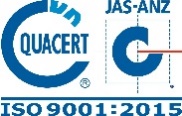 Ghi chú: Trong ngày 27/5/2020 (sáng từ 08h00, chiều từ 14h00), đại diện Công đoàn các đơn vị đến nhận quà Tết thiếu nhi cho con CB, NG, NLĐ tại VP Công đoàn Trường (P.306 Nhà A1).HIỆU TRƯỞNG(đã ký)PGS.TS. Phạm Xuân DươngNgày, thángThời gianĐịa điểm - Nội dungThứ Hai25/508h00Tại phòng khách: Họp giao ban Ban Giám hiệuChủ trì: Hiệu trưởngKính mời: PHT. Nguyễn Khắc Khiêm.Thứ Hai25/514h00Tại phòng Hiệu trưởng: Hiệu trưởng tiếp dân.Thứ Ba26/515h00Tại phòng họp 3.1: Hội nghị tổng kết hoạt động Cụm VHTT-CNVCLĐ Trần Quốc ToảnChủ trì: Chủ tịch CĐ TrườngKính mời: Thường trực CĐ Trường và các đại biểu có Giấy mời riêng.Thứ Tư27/508h00Tại Phòng họp 2.1: Họp Ban xây dựng Dự thảo Quy chế Tổ chức và hoạt động của Trường ĐHHHVN để trình Hội đồng Trường phê duyệt.Chủ trì: Hiệu trưởngThành phần: PHT. Nguyễn Khắc Khiêm, các thành viên của Ban theo QĐ số 44/QĐ-ĐHHVN-TCHC ngày 10/01/2020Thứ Năm28/5Thứ Sáu29/508h00Tại phòng họp 2.1: Hội nghị BTV Đảng uỷ.Chủ trì: Bí thư Đảng uỷThành phần: Các đ/c Uỷ viên BTV ĐU.Thứ Bảy30/507h15Tại phòng họp 3.3: Lễ khai giảng Lớp bồi dưỡng nhận thức về Đảng đợt 2 năm 2020.                                        Chủ trì: Đ/c Hoàng Văn Thuỷ - PBT TT ĐUThành phần: Ban Chỉ đạo lớp hoc, các học viên theo công văn triệu tập của Đảng uỷ Trường (công văn số 445-CV/ĐU ngày 21/5/2020)Thứ Bảy30/508h30Tại phòng họp 3.1: Bảo vệ luận án Tiến sĩ cấp Trường.NCS. Vương Toàn Thu Thủy - Đề tài: “Nghiên cứu ảnh hưởng cảng Hải Phòng đến phát triển kinh tế thành phố Hải Phòng”.Trân trọng kính mời các nhà khoa học, CB, GV, NCS và những người quan tâm tới dự.Chủ Nhật31/5